задача 1:Система вещания состоит из одного передатчика и трёх приемников. Вероятность безотказной работы передатчика равно 0.9. Вероятности безотказной работы приемников равны между собой и равны 0.95. При работе системы вещания оказалось что только 67% приемников получают передаваемые сведения. Определить энтропию этой системы.Задача 2:Имеются 2 системы Х и У они объединены в одну (Х,У). Вероятности состояний этой системы заданы таблицей. Определить полную и условную энтропии системы.n=2;   k=4;  таблица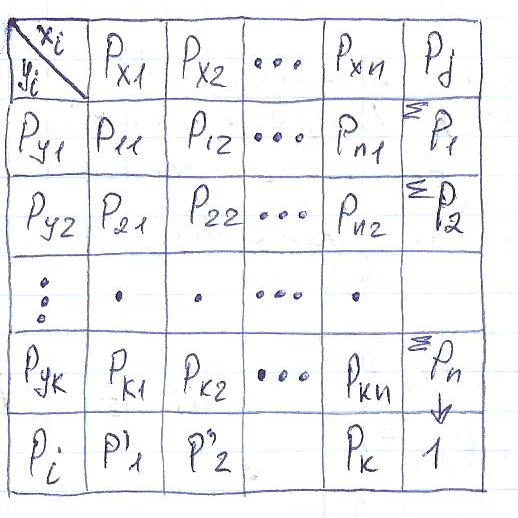 а)Для всех строк вероятности состояний(совместных) равны между собой;б) Для всех столбцов вероятности состояний(совместных) равны между собой;в)Назначить вероятности состояний системы, чтобы они соответствовали всем нормировочным требованиям;г)Найти и описать предметные области, которые бы соответствовали рассматриваемым системам;